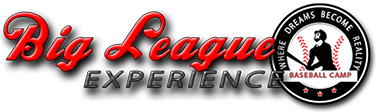  2017 “Best of the West” Premier Fall Qualifier – Sept. 21 – 24th, Kamloops, B.C. The Big League Experience Baseball Camp is be hosting the “Best of the West” Premier Fall Qualifier – Sept. 21 – 24.  The tournament will be held in Kamloops, B.C.  at the beautiful McArthur Island Complex.   This tournament will be used to Qualify teams for the final 3 spots for the 2017 “Best of the West” Showcase to be held in Kamloops on April 5 - 8. TOURNAMENT FORMAT: This tournament will have 10 teams and is a “Wood Bat” tournament. Each team is guaranteed 4 games (weather permitting). All round robin games will have a 2 hour time limit.  TOURNAMENT BREAKDOWN: - Home Team: The home team will be determined prior to each game by the toss of a coin between opposing coaches. The winning team will have the choice of being home of visitors. - Official Book: The home team will be required to provide an official scorekeeper for the game. At the end of the game, the opposing coaches/scorekeepers will validate the final and will be required to report the final score to the tournament headquarters (The Concession stand at the stadium). - Designated Hitter Rule: Permitted for the pitcher only - Re - Entry: Re - Entry will be allowed for the starters. - Field Dimensions: Bases at 90 feet and the mound at 60’6” feet - Speed up Rule: At any time the offense has the option of using a runner for the pitcher or catcher of the previous inning. The runner must be someone not presently in the line up and may be used only once per inning. - Protest:  If a protest situation occurs, and discussion among the umpires and coaches does not resolve the protest, contact a tournament official. Play should stop immediately until the protest is resolved. If a manager waits until after play has resume, the tournament officials will not review the protest. The decision of the tournament official is final. - Tie Breaker: The following tiebreaker system will be used to determine the teams that move on to the playoff round and their seedings: o 1. Best record in the round robin series o 2. Head to head competition (please note that if more the 2 teams are tied  everyone will have had to play the other teams to use this tie breaker.  If that is not the case we will go the next tie breakero 3. Best defensive runs against in all round robin games played (+ or – 8 runs) o 4. Run differential in all round robin games played(+ or – 8 runs) o 5. Most runs scored in all round robin games played (+ or – 8 runs) o 6. Two inning mini game (international rules apply) - Mercy Rule: Eight run mercy rule will be in effect for all games: The 8 run rule will go into effect after 5 complete innings of play. There will be a maximum 8 run +/- for tiebreak purposes. - Pitching Rules: There will be no official tournament pitching restrictions. We feel that it is the coach's responsibility to act on the best interest of their pitcher and follow the guidelines of their organization. - Pitchers warm-up: 1. Pitchers will be allowed 7 warm-up pitches prior to the beginning of an inning 2. In the case of an injury the pitcher will be allowed what is necessary. - Time Limit: No new inning after 1 hour and 50 minutes. TOURNAMENT COST: - Tournament Cost: $700 (+GST) plus 1 dozen baseballs ($75 charge if you do not bring baseballs). - Deposit and Tournament Policy's: A non-refundable deposit of $350.00 dollars is needed to secure your entry to the tournament. The balance must be paid 1 month prior to the start of the tournament or you will risk being replaced without refund. If you cancel one month prior to the tournament your full payment less your Non Refundable deposit will be refunded to you. There will be no refund when cancelling within one month prior to the tournament date. - Weather: In the case of rain and cancellation of games, the following will be our refund policy. o Please note that we will guarantee you that we try our best in our efforts to get your games in. 0 games = 90% refund 1 game = 67% refund 2 games = 33% refund 3 or 4 games = no refund **All tournament formats are subject to change due to any circumstances that may arise. Sorry for any inconvenience** Big League Experience Baseball www.bigleagueexperience.com 				twitter: blemartylehn	604 341 4926